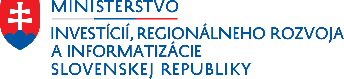 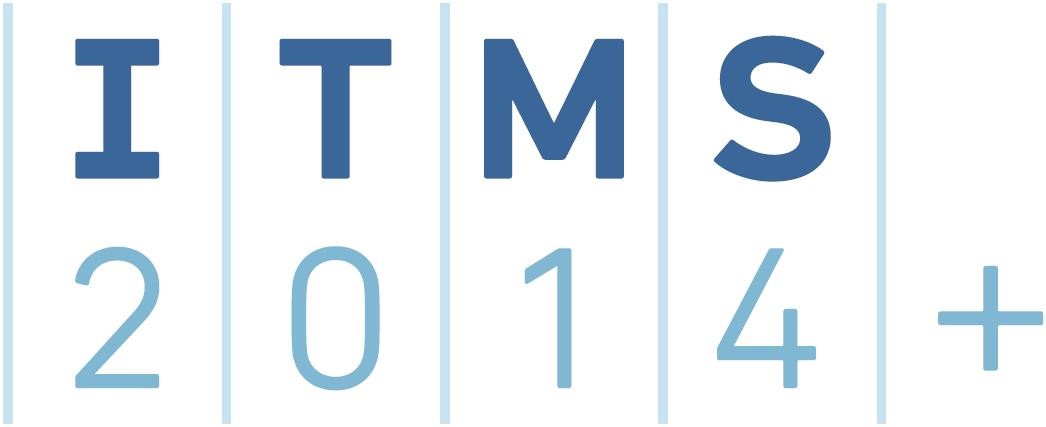 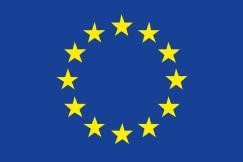 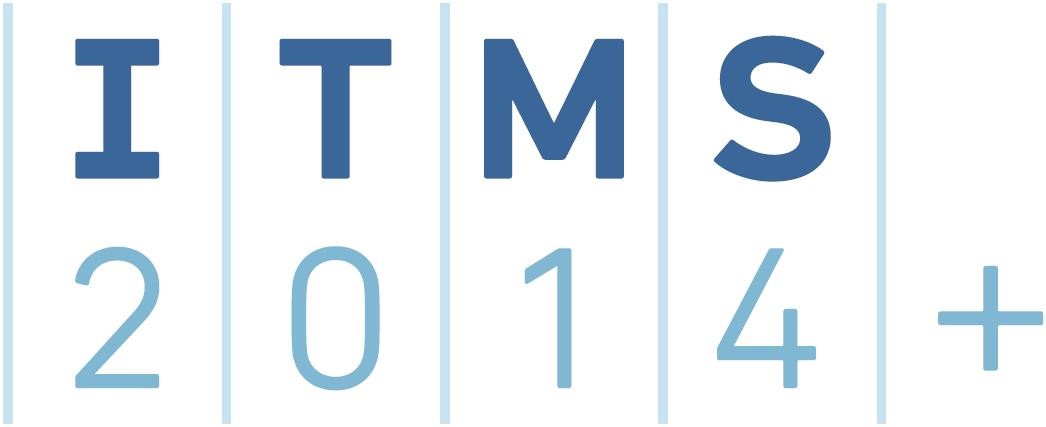 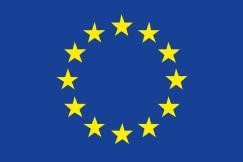 1.	Základné údaje o projekteSchéma štátnej pomoci/schéma de	DM-14/2018 - Schéma podpory budovania bezplatných WiFi sietí na verejných miestach minimis:Začlenenie do programovej štruktúryOperačný program / Prioritná os / Konkrétny cieľ311000 - Operačný program Integrovaná infraštruktúra311070 - Informačná spoločnosťZačlenenie do strategického rámcaTematický cieľ / Investičná priorita / Konkrétny cieľ- 02 - Zlepšenie prístupu k IKT a zlepšenie ich využívania a kvality 2.1 - 2a - Rozšírenie širokopásmového pripojenia a zavádzanie vysokorýchlostných sietí a podpora zavádzania nastupujúcich technológií a sietí pre digitálne hospodárstvo        311070011 - 7.1 Zvýšenie pokrytia širokopásmovým internetom / NGN2.B Miesto realizácie projektu mimo oprávneného územia OPNezaevidované3.	Príspevok k horizontálnym princípomOpatrenia a aktivity prijaté na podporu udržateľného rozvoja:Projekt prispel k horizontálnemu princípu Udržateľný rozvoj, predovšetkým k jeho ekonomickému pilieru. Projekt naplnil Digitálnu agendu pre Európu, najmä pilier Rýchly a ultrarýchly prístup k internetu, čím súčasne podporil aj budovanie jednotného digitálneho trhu EÚ. Projekt aj v rámci udržateľnosti umožňuje všetkým občanom riešiť svoje životné situácie rýchlejšie a elektronicky, čím kontinuálne vytvára podmienky kvalitnejšieho prostredia pre život občana prostredníctvom bezplatného prístupu k internetovému pripojeniu na verejných priestranstvách v mieste realizácie projektu. Konkrétne výsledky, ktoré boli dosiahnuté v oblasti udržateľného rozvoja:Výsledok realizácie projektu je v rámci udržateľnosti učený pre širokú verejnosť  počas celého obdobia bezplatne. Všetci občania a návštevníci v mieste realizácie projektu  môžu v plnej miere využívať prínosy internetovej konektivity s uplatňovaním princípov udržateľného rozvoja. Uvedené bolo dosiahnuté ukončením aktivity Nákup HW a krabicového softvéru.Opatrenia a aktivity prijaté na podporu rovnosti mužov a žien:Projekt bol realizovaný v súlade s princípmi nediskriminácie a rovnosti mužov a žien tak, aby nedochádzalo k zvýhodneným podmienkam pre akúkoľvek skupinu osôb pri výbere a odmeňovaní zamestnancov. Pri výbere administratívnych a odborných kapacít zapojených do riadenia a realizácie projektu bol dodržaný princíp rovnosti mužov a žien a princíp nediskriminácie tak, aby nedochádzalo k horizontálnej alebo vertikálnej rodovej segregácii. V rámci mzdového ohodnotenia administratívnych a odborných kapacít nedochádzalo k nerovnému odmeňovaniu za rovnakú prácu na základe pohlavia alebo príslušnosti k akejkoľvek znevýhodnenej skupine osôb. Výsledky projektu sú prístupné aj osobám so zdravotným postihnutím.Opatrenia a aktivity prijaté na predchádzanie diskriminácie:Boli prijaté všetky opatrenia a aktivity na predchádzanie diskriminácie. Výsledky projektu sú prístupné aj osobám so zdravotným postihnutím. Konkrétne výsledky, ktoré boli dosiahnuté v oblasti podpory rovnosti mužov a žien a nediskriminácie:Výsledok realizácie projektu je aj v rámci udržateľnosti určený pre  širokú verejnosť  počas celého obdobia bezplatne, bez ohľadu na pohlavie, rasu, farbu pleti, jazyk, náboženské vyznanie alebo vieru, príslušnosť k národnosti alebo etnickej skupine, sociálny pôvod, manželský a rodinný stav, majetok, rod alebo iné postavenie, vek, zdravotné postihnutie, sexuálnu orientáciu. Všetci občania a návštevníci v mieste realizácie projektu môžu v plnej miere využívať prínosy internetovej konektivity  s uplatňovaním princípov podpory rovnosti mužov a žien a nediskriminácie. Uvedené bolo dosiahnuté ukončením aktivity Nákup HW a krabicového softvéru.4.	Hodnoty merateľných ukazovateľov za aktivity5.	Hodnoty merateľných ukazovateľov za projekt6.	Vzťah aktivít a finančnej realizácie projektu7.	Príjmy projektu9.	Iné údaje na úrovni projektu9.A  Iné údaje o cieľovej skupinePo nainštalovaní a sprevádzkovaní Wifi prístupových bodov AP je zabezpečená udržateľnosť projektu a  pokrytie všetkých finančných nákladov spojených so zabezpečením prevádzky a údržby zariadení (napájanie, napájanie na elektrickú energiu, servis atď.) ako aj opráv, aktualizácie firmware-u. Je použité  označenie siete (SSID) WiFi pre Teba a internetová konektivita je poskytovaná bezplatne všetkým občanom a návštevníkom počas celého monitorovaného obdobia. V monitorovanom období nenastali nasledovné skutočnosti:zmena vlastníckeho alebo iného právneho vzťahu k objektom, na ktorých sú umiestnené prístupové body,zmena umiestnenia prístupových bodov AP, resp. Wifi Hot Spotu. Umiestnenie prístupových bodov AP je v súlade s paragrafom 2b zákona č. 369/1990 Zb. o obecnom zriadení, t.j. pokrytie verejne dostupným internetom (Wifi Hot Spot) je na verejne dostupných priestranstvách a vo verejne dostupných budovách. V monitorovanom období je splnená požiadavka zabezpečenia resp. udržania:minimálnej rýchlosti internetovej konektivity 30 Mbit/s a schopnosti AP obsluhovať naraz minimálne 50 rôznych užívateľov bez zníženia kvality služby pre všetky prístupové bodov AP, resp. Wifi Hot Spotu,minimálnych technických požiadaviek pre všetky prístupové body AP, resp. Wifi Hot Spotu v zmysle prílohy č.9 výzvy.Udržateľnosť projektu je zabezpečená poskytovateľom služby – externým dodávateľom / internými kvalifikovanými administratívnymi kapacitami s potrebnou odbornou spôsobilosťou a taktiež s potrebným materiálno -technickým zázemím na zabezpečenie prevádzky projektu. Počas udržateľnosti projektu sa nevyskytli žiadne problémy. Bežné prevádzkové problémy sú priebežne odstraňované bez dopadu na ciele, merateľné ukazovatele výsledku a dostupnosť a funkčnosť projektom poskytovaných služieb prístupových bodov AP, resp. Wifi Hot Spotu. Zoznam evidencie rizík projektu je osobitnou prílohou monitorovacej správy.Informácie k Wifi4EU (ak relevantné)11. Publicita projektu14. Zoznam príloh k monitorovacej správe15. Čestné vyhlásenieJa, dolu podpísaný prijímateľ (štatutárny orgán prijímateľa alebo splnomocnený zástupca) čestne vyhlasujem, že:    -všetky mnou uvedené informácie v predloženej monitorovacej správe projektu (vrátane príloh) sú úplné a pravdivé,    -projekt je implementovaný v súlade so schválenou žiadosťou o nenávratný finančný príspevok a v súlade s uzavretou zmluvou o poskytnutí nenávratného finančného príspevku.Som si vedomý/á dôsledkov, ktoré môžu vyplynúť z uvedenia nepravdivých alebo neúplných údajov. Zaväzujem sa bezodkladne písomne informovať o všetkých zmenách, ktoré sa týkajú uvedených údajov a skutočností.Názov projektu:WIFI pre Teba Kód ITMS2014+:000000X111Prijímateľ:00001111 (IČO) - Obec XXXXYPartneri:Riadiaci orgán:RO_OPII - Riadiaci orgán OP Integrovaná infraštruktúraSprostredkovateľský orgán:MIRRI SR_SO_OPII - Sprostredkovateľský orgán OP Integrovaná infraštruktúraNázov fondu:Európsky fond regionálneho rozvojaKód výzvy/vyzvania:OPII-2018/7/1-DOP2.A Miesto realizácie projektu2.A Miesto realizácie projektuP.č.	ŠtátKategória regiónu	Región (NUTS II)Vyšší územný celok (NUTS III)Okres (NUTS IV)Obec1.	SlovenskoLDR - menej rozvinuté regióny	Východné SlovenskoXXXXX krajXXXXXXXXXYAktivity projektuRealizácia mimo oprávneného územia OPMerateľný ukazovateľRelevancia merateľného ukazovateľa k HPPríznak rizikaMerná jednotkaPlánovaný stavSkutočný stav kumulatívMiera plnenia kumulatív(v %)Skutočný stav ročnýMiera plnenia ročná(v %)Nákup HW a krabicového softvéruNieP0904 - Počet prístupových bodov pre bezplatné WiFi pripojenie na verejnýchmiestachURNiepočetXX100,000000Poznámky k aktivite Nákup HW a krabicového softvéruPoznámky k aktivite Nákup HW a krabicového softvéruPočas monitorovaného obdobia, po nainštalovaní a sprevádzkovaní Wifi prístupových bodov kontinuálne prebieha prevádzka pre širokú verejnosť, je zabezpečené pokrytie všetkých finančných nákladov s tým spojených a sú zachované dosiahnuté hodnoty merateľného ukazovateľa.  Počas monitorovaného obdobia, po nainštalovaní a sprevádzkovaní Wifi prístupových bodov kontinuálne prebieha prevádzka pre širokú verejnosť, je zabezpečené pokrytie všetkých finančných nákladov s tým spojených a sú zachované dosiahnuté hodnoty merateľného ukazovateľa.  Počas monitorovaného obdobia, po nainštalovaní a sprevádzkovaní Wifi prístupových bodov kontinuálne prebieha prevádzka pre širokú verejnosť, je zabezpečené pokrytie všetkých finančných nákladov s tým spojených a sú zachované dosiahnuté hodnoty merateľného ukazovateľa.  Počas monitorovaného obdobia, po nainštalovaní a sprevádzkovaní Wifi prístupových bodov kontinuálne prebieha prevádzka pre širokú verejnosť, je zabezpečené pokrytie všetkých finančných nákladov s tým spojených a sú zachované dosiahnuté hodnoty merateľného ukazovateľa.  Počas monitorovaného obdobia, po nainštalovaní a sprevádzkovaní Wifi prístupových bodov kontinuálne prebieha prevádzka pre širokú verejnosť, je zabezpečené pokrytie všetkých finančných nákladov s tým spojených a sú zachované dosiahnuté hodnoty merateľného ukazovateľa.  Počas monitorovaného obdobia, po nainštalovaní a sprevádzkovaní Wifi prístupových bodov kontinuálne prebieha prevádzka pre širokú verejnosť, je zabezpečené pokrytie všetkých finančných nákladov s tým spojených a sú zachované dosiahnuté hodnoty merateľného ukazovateľa.  Počas monitorovaného obdobia, po nainštalovaní a sprevádzkovaní Wifi prístupových bodov kontinuálne prebieha prevádzka pre širokú verejnosť, je zabezpečené pokrytie všetkých finančných nákladov s tým spojených a sú zachované dosiahnuté hodnoty merateľného ukazovateľa.  Počas monitorovaného obdobia, po nainštalovaní a sprevádzkovaní Wifi prístupových bodov kontinuálne prebieha prevádzka pre širokú verejnosť, je zabezpečené pokrytie všetkých finančných nákladov s tým spojených a sú zachované dosiahnuté hodnoty merateľného ukazovateľa.  Merateľný ukazovateľRelevancia merateľného ukazovateľa k HPPríznak rizikaMerná jednotkaTyp závislosti ukazovateľaPlánovaný stavSkutočný stav kumulatívMiera plnenia kumulatív(v %)Skutočný stav ročnýMiera plnenia ročná(v %)P0904 - Počet prístupových bodov pre bezplatné WiFi pripojenie na verejných miestachURNiepočetSúčetXX100,000000Poznámky k merateľnému ukazovateľu P0904Počas monitorovaného obdobia boli zachované dosiahnuté hodnoty merateľného ukazovateľa projektu, tak ako boli naplnené ku dňu ukončenia realizácie aktivít projektu. Počas monitorovaného obdobia bola zebezpečená kontinuálna prevádzka nainštalovaných AP.Projekt priniesol  zjednodušený prístup k internetu pre obyvateľov a tiež pre návštevníkov v mieste realizácie projektu prostredníctvom  všetkých nainštalovaných prístupových bodov s vysokorýchlostným internetom. Výsledky projektu prispievajú k zvýšeniu percenta populácie vyžívajúce širokopásmový internet.Počas monitorovaného obdobia boli zachované dosiahnuté hodnoty merateľného ukazovateľa projektu, tak ako boli naplnené ku dňu ukončenia realizácie aktivít projektu. Počas monitorovaného obdobia bola zebezpečená kontinuálna prevádzka nainštalovaných AP.Projekt priniesol  zjednodušený prístup k internetu pre obyvateľov a tiež pre návštevníkov v mieste realizácie projektu prostredníctvom  všetkých nainštalovaných prístupových bodov s vysokorýchlostným internetom. Výsledky projektu prispievajú k zvýšeniu percenta populácie vyžívajúce širokopásmový internet.Počas monitorovaného obdobia boli zachované dosiahnuté hodnoty merateľného ukazovateľa projektu, tak ako boli naplnené ku dňu ukončenia realizácie aktivít projektu. Počas monitorovaného obdobia bola zebezpečená kontinuálna prevádzka nainštalovaných AP.Projekt priniesol  zjednodušený prístup k internetu pre obyvateľov a tiež pre návštevníkov v mieste realizácie projektu prostredníctvom  všetkých nainštalovaných prístupových bodov s vysokorýchlostným internetom. Výsledky projektu prispievajú k zvýšeniu percenta populácie vyžívajúce širokopásmový internet.Počas monitorovaného obdobia boli zachované dosiahnuté hodnoty merateľného ukazovateľa projektu, tak ako boli naplnené ku dňu ukončenia realizácie aktivít projektu. Počas monitorovaného obdobia bola zebezpečená kontinuálna prevádzka nainštalovaných AP.Projekt priniesol  zjednodušený prístup k internetu pre obyvateľov a tiež pre návštevníkov v mieste realizácie projektu prostredníctvom  všetkých nainštalovaných prístupových bodov s vysokorýchlostným internetom. Výsledky projektu prispievajú k zvýšeniu percenta populácie vyžívajúce širokopásmový internet.Počas monitorovaného obdobia boli zachované dosiahnuté hodnoty merateľného ukazovateľa projektu, tak ako boli naplnené ku dňu ukončenia realizácie aktivít projektu. Počas monitorovaného obdobia bola zebezpečená kontinuálna prevádzka nainštalovaných AP.Projekt priniesol  zjednodušený prístup k internetu pre obyvateľov a tiež pre návštevníkov v mieste realizácie projektu prostredníctvom  všetkých nainštalovaných prístupových bodov s vysokorýchlostným internetom. Výsledky projektu prispievajú k zvýšeniu percenta populácie vyžívajúce širokopásmový internet.Počas monitorovaného obdobia boli zachované dosiahnuté hodnoty merateľného ukazovateľa projektu, tak ako boli naplnené ku dňu ukončenia realizácie aktivít projektu. Počas monitorovaného obdobia bola zebezpečená kontinuálna prevádzka nainštalovaných AP.Projekt priniesol  zjednodušený prístup k internetu pre obyvateľov a tiež pre návštevníkov v mieste realizácie projektu prostredníctvom  všetkých nainštalovaných prístupových bodov s vysokorýchlostným internetom. Výsledky projektu prispievajú k zvýšeniu percenta populácie vyžívajúce širokopásmový internet.Počas monitorovaného obdobia boli zachované dosiahnuté hodnoty merateľného ukazovateľa projektu, tak ako boli naplnené ku dňu ukončenia realizácie aktivít projektu. Počas monitorovaného obdobia bola zebezpečená kontinuálna prevádzka nainštalovaných AP.Projekt priniesol  zjednodušený prístup k internetu pre obyvateľov a tiež pre návštevníkov v mieste realizácie projektu prostredníctvom  všetkých nainštalovaných prístupových bodov s vysokorýchlostným internetom. Výsledky projektu prispievajú k zvýšeniu percenta populácie vyžívajúce širokopásmový internet.Počas monitorovaného obdobia boli zachované dosiahnuté hodnoty merateľného ukazovateľa projektu, tak ako boli naplnené ku dňu ukončenia realizácie aktivít projektu. Počas monitorovaného obdobia bola zebezpečená kontinuálna prevádzka nainštalovaných AP.Projekt priniesol  zjednodušený prístup k internetu pre obyvateľov a tiež pre návštevníkov v mieste realizácie projektu prostredníctvom  všetkých nainštalovaných prístupových bodov s vysokorýchlostným internetom. Výsledky projektu prispievajú k zvýšeniu percenta populácie vyžívajúce širokopásmový internet.Počas monitorovaného obdobia boli zachované dosiahnuté hodnoty merateľného ukazovateľa projektu, tak ako boli naplnené ku dňu ukončenia realizácie aktivít projektu. Počas monitorovaného obdobia bola zebezpečená kontinuálna prevádzka nainštalovaných AP.Projekt priniesol  zjednodušený prístup k internetu pre obyvateľov a tiež pre návštevníkov v mieste realizácie projektu prostredníctvom  všetkých nainštalovaných prístupových bodov s vysokorýchlostným internetom. Výsledky projektu prispievajú k zvýšeniu percenta populácie vyžívajúce širokopásmový internet.Aktivita projektuZačiatok realizácie aktivity(MM/RRRR)Začiatok realizácie aktivity(MM/RRRR)Koniec realizácie aktivity(MM/RRRR)Koniec realizácie aktivity(MM/RRRR)Finančná realizácia projektu (EUR)Finančná realizácia projektu (EUR)Finančná realizácia projektu (EUR)Aktivita projektuPlánovaný stavSkutočný stavPlánovaný stavSkutočný stavZazmluvnená sumaViazané prostriedkyVoľné prostriedkyZúčtované / preplatené prostriedkyNákup HW a krabicového softvéru3.20197.20192.202010.201915 000,0014 940,0060,000,00Podporné aktivity7.201910.20190,000,000,000,00Spolu:15 000,0014 940,0060,000,00Celkové príjmy projektu v monitorovanom období:                                   Celkové príjmy projektu v monitorovanom období:                                   Čisté príjmy projektu v monitorovanom období:                                                   Čisté príjmy projektu v monitorovanom období:                                                   Prevádzkové výdavky projektu v monitorovanom období:                      Prevádzkové výdavky projektu v monitorovanom období:                      Kumulované čisté príjmy projektu od začiatku realizácie projektu:                  Kumulované čisté príjmy projektu od začiatku realizácie projektu:                  8.	Iné peňažné príjmy projektu8.	Iné peňažné príjmy projektuIné peňažné príjmy projektu v monitorovanom období:Iné prevádzkové výdavky projektu v monitorovanom období:Iné prevádzkové výdavky projektu v monitorovanom období:Iné čisté peňažné príjmy projektu v monitorovanom období:Iný údajKonkrétny cieľMerná jednotkaSkutočný stav kumulatívSkutočný stav kumulatívSkutočný stav kumulatívSkutočný stav ročnýSkutočný stav ročnýSkutočný stav ročnýIný údajKonkrétny cieľMerná jednotkaženymužispoluženymužispoluD0128 - Počet nástrojov zabezpečujúcich prístupnosť pre osoby so zdravotným postihnutím311070011 - 7.1 Zvýšenie pokrytia širokopásmovým internetom/ NGNpočetXXPoznámky k inému údaju Počet nástrojov zabezpečujúcich prístupnosť pre osoby so zdravotným postihnutímHlavná aktivita „Nákup HW a krabicového softvéru“ bola úspešne zrealizovaná a bola dosiahnutá plánovaná hodnota merateľného ukazovateľa.  V období udržateľnosti sú výsledky projektu zachované a je zabezpečená prístupnosť pre osoby so zdravotným postihnutím.Hlavná aktivita „Nákup HW a krabicového softvéru“ bola úspešne zrealizovaná a bola dosiahnutá plánovaná hodnota merateľného ukazovateľa.  V období udržateľnosti sú výsledky projektu zachované a je zabezpečená prístupnosť pre osoby so zdravotným postihnutím.Hlavná aktivita „Nákup HW a krabicového softvéru“ bola úspešne zrealizovaná a bola dosiahnutá plánovaná hodnota merateľného ukazovateľa.  V období udržateľnosti sú výsledky projektu zachované a je zabezpečená prístupnosť pre osoby so zdravotným postihnutím.Hlavná aktivita „Nákup HW a krabicového softvéru“ bola úspešne zrealizovaná a bola dosiahnutá plánovaná hodnota merateľného ukazovateľa.  V období udržateľnosti sú výsledky projektu zachované a je zabezpečená prístupnosť pre osoby so zdravotným postihnutím.Hlavná aktivita „Nákup HW a krabicového softvéru“ bola úspešne zrealizovaná a bola dosiahnutá plánovaná hodnota merateľného ukazovateľa.  V období udržateľnosti sú výsledky projektu zachované a je zabezpečená prístupnosť pre osoby so zdravotným postihnutím.Hlavná aktivita „Nákup HW a krabicového softvéru“ bola úspešne zrealizovaná a bola dosiahnutá plánovaná hodnota merateľného ukazovateľa.  V období udržateľnosti sú výsledky projektu zachované a je zabezpečená prístupnosť pre osoby so zdravotným postihnutím.Hlavná aktivita „Nákup HW a krabicového softvéru“ bola úspešne zrealizovaná a bola dosiahnutá plánovaná hodnota merateľného ukazovateľa.  V období udržateľnosti sú výsledky projektu zachované a je zabezpečená prístupnosť pre osoby so zdravotným postihnutím.Hlavná aktivita „Nákup HW a krabicového softvéru“ bola úspešne zrealizovaná a bola dosiahnutá plánovaná hodnota merateľného ukazovateľa.  V období udržateľnosti sú výsledky projektu zachované a je zabezpečená prístupnosť pre osoby so zdravotným postihnutím.D0249 - Počet pracovníkov, pracovníčok refundovaných z projektu mimo technickej pomoci OP/OP TP311070011 - 7.1 Zvýšenie pokrytia širokopásmovým internetom/ NGNFTE000000Poznámky k inému údaju Počet pracovníkov, pracovníčok refundovaných z projektu mimo technickej pomoci OP/OP TPD0250 - Počet pracovníkov, pracovníčok so zdravotným postihnutím refundovaných z projektu mimo technickej pomoci OP/OP TP311070011 - 7.1 Zvýšenie pokrytia širokopásmovým internetom/ NGNFTE000000Poznámky k inému údaju Počet pracovníkov, pracovníčok so zdravotným postihnutím refundovaných z projektu mimotechnickej pomoci OP/OP TPD0251 - Počet pracovníkov, pracovníčok mladších ako 25 rokov veku refundovaných z projektu mimo technickej pomoci OP/OP TP311070011 - 7.1 Zvýšenie pokrytia širokopásmovým internetom/ NGNFTE000000Poznámky k inému údaju Počet pracovníkov, pracovníčok mladších ako 25 rokov veku refundovaných z projektu mimotechnickej pomoci OP/OP TPD0256 - Počet pracovníkov, pracovníčok starších ako 54 rokov veku refundovaných z projektu mimo technickej pomoci OP/OP TP311070011 - 7.1 Zvýšenie pokrytia širokopásmovým internetom/ NGNFTE000000Poznámky k inému údaju Počet pracovníkov, pracovníčok starších ako 54 rokov veku refundovaných z projektu mimotechnickej pomoci OP/OP TPD0257 - Počet pracovníkov, pracovníčok patriacich k etnickej, národnostnej, rasovej menšine refundovaných z projektu mimotechnickej pomoci OP/OP TP311070011 - 7.1 Zvýšenie pokrytia širokopásmovým internetom/ NGNFTE000000Iný údajKonkrétny cieľMerná jednotkaSkutočný stav kumulatívSkutočný stav kumulatívSkutočný stav kumulatívSkutočný stav ročnýSkutočný stav ročnýSkutočný stav ročnýIný údajKonkrétny cieľMerná jednotkaženymužispoluženymužispoluPoznámky k inému údaju Počet pracovníkov, pracovníčok patriacich k etnickej, národnostnej, rasovej menšinerefundovaných z projektu mimo technickej pomoci OP/OP TPD0259 - Počet pracovníkov, pracovníčok – príslušníkov, príslušníčok tretích krajín, refundovaných z projektu mimotechnickej pomoci OP/OP TP311070011 - 7.1 Zvýšenie pokrytia širokopásmovým internetom/ NGNFTE000000Poznámky k inému údaju Počet pracovníkov, pracovníčok – príslušníkov, príslušníčok tretích krajín, refundovaných z projektu mimo technickej pomoci OP/OP TPD0261 - Mzda mužov refundovaná z projektu (priemer)311070011 - 7.1 Zvýšenie pokrytia širokopásmovým internetom/ NGNEUR00Poznámky k inému údaju Mzda mužov refundovaná z projektu(priemer)D0262 - Mzda mužov refundovaná z projektu (medián)311070011 - 7.1 Zvýšenie pokrytia širokopásmovým internetom/ NGNEUR00Poznámky k inému údaju Mzda mužov refundovaná z projektu(medián)D0263 - Mzda žien refundovaná z projektu (priemer)311070011 - 7.1 Zvýšenie pokrytia širokopásmovým internetom/ NGNEUR00Poznámky k inému údaju Mzda žien refundovaná z projektu(priemer)D0264 - Mzda žien refundovaná z projektu (medián)311070011 - 7.1 Zvýšenie pokrytia širokopásmovým internetom/ NGNEUR00Poznámky k inému údaju Mzda žien refundovaná z projektu(medián)D0266 - Podiel žien na riadiacich pozíciách projektu311070011 - 7.1 Zvýšenie pokrytia širokopásmovým internetom/ NGN%XXX00XPoznámky k inému údaju Podiel žien na riadiacich pozíciách projektuUvedená hodnota odzrkadľuje realizačný tím projektu počas jeho implementácie a bola schválená  v záverečnej monitorovacej správe.Uvedená hodnota odzrkadľuje realizačný tím projektu počas jeho implementácie a bola schválená  v záverečnej monitorovacej správe.Uvedená hodnota odzrkadľuje realizačný tím projektu počas jeho implementácie a bola schválená  v záverečnej monitorovacej správe.Uvedená hodnota odzrkadľuje realizačný tím projektu počas jeho implementácie a bola schválená  v záverečnej monitorovacej správe.Uvedená hodnota odzrkadľuje realizačný tím projektu počas jeho implementácie a bola schválená  v záverečnej monitorovacej správe.Uvedená hodnota odzrkadľuje realizačný tím projektu počas jeho implementácie a bola schválená  v záverečnej monitorovacej správe.Uvedená hodnota odzrkadľuje realizačný tím projektu počas jeho implementácie a bola schválená  v záverečnej monitorovacej správe.Uvedená hodnota odzrkadľuje realizačný tím projektu počas jeho implementácie a bola schválená  v záverečnej monitorovacej správe.Iný údajKonkrétny cieľMerná jednotkaSkutočný stav kumulatívSkutočný stav kumulatívSkutočný stav kumulatívSkutočný stav ročSkutočný stav ročnýIný údajKonkrétny cieľMerná jednotkaženymužispoluženymužispoluD0267 - Podiel žien na iných ako riadiacich pozíciách projektu311070011 - 7.1 Zvýšenie pokrytia širokopásmovým internetom/ NGN%XXX00XPoznámky k inému údaju Podiel žien na iných ako riadiacich pozíciách projektuUvedená hodnota odzrkadľuje realizačný tím projektu počas jeho implementácie a bola schválená  v záverečnej monitorovacej správe.Uvedená hodnota odzrkadľuje realizačný tím projektu počas jeho implementácie a bola schválená  v záverečnej monitorovacej správe.Uvedená hodnota odzrkadľuje realizačný tím projektu počas jeho implementácie a bola schválená  v záverečnej monitorovacej správe.Uvedená hodnota odzrkadľuje realizačný tím projektu počas jeho implementácie a bola schválená  v záverečnej monitorovacej správe.Uvedená hodnota odzrkadľuje realizačný tím projektu počas jeho implementácie a bola schválená  v záverečnej monitorovacej správe.Uvedená hodnota odzrkadľuje realizačný tím projektu počas jeho implementácie a bola schválená  v záverečnej monitorovacej správe.Uvedená hodnota odzrkadľuje realizačný tím projektu počas jeho implementácie a bola schválená  v záverečnej monitorovacej správe.Nevzťahuje sa9.B  Iné údaje o cieľovej skupine vo vzťahu k IZMNevzťahuje sa10. Identifikované problémy, riziká a ďalšie informácieDošlo počas monitorovaného obdobia k ukončeniu alebo premiestneniu výrobnej činnosti prijímateľa mimo oprávnené miesto realizácie projektu?NieDošlo počas monitorovaného obdobia k zmene vlastníctva položky infraštruktúry, ktorá poskytuje prijímateľovi alebo tretej osobe neoprávnené zvýhodnenie?NieDošlo počas monitorovaného obdobia k podstatnej zmene projektu, ktorá ovplyvňuje povahu a ciele projektu alebo podmienky jeho realizácie?NieIdentifikované problémy, riziká a ďalšie informácieJe publicita projektu zabezpečená v súlade so zmluvou o poskytnutí nenávratného finančného príspevku?Je publicita projektu zabezpečená v súlade so zmluvou o poskytnutí nenávratného finančného príspevku?Je publicita projektu zabezpečená v súlade so zmluvou o poskytnutí nenávratného finančného príspevku?ÁnoJe na mieste realizácie projektu umiestnená stála tabuľa?Je na mieste realizácie projektu umiestnená stála tabuľa?Je na mieste realizácie projektu umiestnená stála tabuľa?IrelevantnéPublicita projektuPublicita projektuPublicita projektuPočas realizácie projektu bola zabezpečená povinná publicita projektu v zmysle Manuálu pre informovanie a komunikáciu pre prijímateľov OPII 2014 – 2020 (plagát, informácie zverejnené na webovom sídle Prijímateľa). 12. Kontaktné údajePočas realizácie projektu bola zabezpečená povinná publicita projektu v zmysle Manuálu pre informovanie a komunikáciu pre prijímateľov OPII 2014 – 2020 (plagát, informácie zverejnené na webovom sídle Prijímateľa). 12. Kontaktné údajePočas realizácie projektu bola zabezpečená povinná publicita projektu v zmysle Manuálu pre informovanie a komunikáciu pre prijímateľov OPII 2014 – 2020 (plagát, informácie zverejnené na webovom sídle Prijímateľa). 12. Kontaktné údajePočas realizácie projektu bola zabezpečená povinná publicita projektu v zmysle Manuálu pre informovanie a komunikáciu pre prijímateľov OPII 2014 – 2020 (plagát, informácie zverejnené na webovom sídle Prijímateľa). 12. Kontaktné údajePočas realizácie projektu bola zabezpečená povinná publicita projektu v zmysle Manuálu pre informovanie a komunikáciu pre prijímateľov OPII 2014 – 2020 (plagát, informácie zverejnené na webovom sídle Prijímateľa). 12. Kontaktné údajeSubjekt:OBEC PAŇAIdentifikátor (IČO):00308366Meno a priezviskoAdresa na doručovanie písomnostíE-mailTelefonický kontaktXXXXX  YYYYXXXXX 111, 00000 Mailová adresa+421 XXXX YYY ZZZ13. Poznámky13. PoznámkyProjekt negeneruje príjem v zmysle čl. 61 Nariadenia Rady (ES) č. 1303/2013.Projekt bol realizovaný v súlade s princípom „znečisťovateľ platí“.Projekt negeneruje príjem v zmysle čl. 61 Nariadenia Rady (ES) č. 1303/2013.Projekt bol realizovaný v súlade s princípom „znečisťovateľ platí“.Projekt negeneruje príjem v zmysle čl. 61 Nariadenia Rady (ES) č. 1303/2013.Projekt bol realizovaný v súlade s princípom „znečisťovateľ platí“.Poradové čísloNázov prílohy1234Zoznam evidencie rizík – xls šablóna,Dokumentácia (ak relevantné) - v prípade využitia fin. prostriedkov z projektu „Wifi4EU“ predložiť  dokumentáciu, resp. mapu so zakreslením jednotlivých prístupových bodov financovaných z iniciatívy „Wifi4EU“ a z výzvy WiFi pre Teba  a zapojenia AP prístupových bodov  z oboch projektov. V prípade, že tak už prijímateľ urobil pri predložení ŽoP, prípadne ZMS alebo predchádzajúcej NMS, uvedie kedy dokumentáciu predložil (v kapitole 10.),Dokumentácia a Fotogaléria (ak relevantné) – v prípade zmeny vlastníckeho alebo iného právneho vzťahu k objektom, na ktorých sú umiestnené prístupové body alebo pri  zmene umiestnenia  jednotlivých prístupových bodov predložiť mapový podklad,zobrazujúci reálne priestorové zakreslenie prístupových bodov po zmene (jednoznačne identifikovateľné a v dostatočnom rozlíšení), relevantný právny dokument preukazujúci vlastnícky vzťah,InéMiesto podpisuDátum podpisuTitul, meno a priezvisko štatutárneho orgánu prijímateľa/splnomocneného zástupcuSubjektPodpis štatutárneho orgánu.......................................................................................................................................... XXXXX    YYYYYYY (IČO) - Obec ................................................................................